关于参加高校教师课程思政教学能力        提升在线培训班的通知各二级学院：接教育部网培中心通知，将于2021年11月24日至26日举办“高校教师课程思政教学能力在线培训班”，为进一步提升我校教师的课程思政教学能力，学校将组织二级学院教学管理人员和全体教师参加学习，并按要求完成在线考核获得相关培训结业证书，于2021年12月5日前，以学院为单位统一将培训证书纸质版交人事处李亭漫老师，并将电子版发至QQ：418215073。附件：关于开展全国高校教师课程思政教学能力培训的通知人事处教师发展中心 2021年11月20日  附件：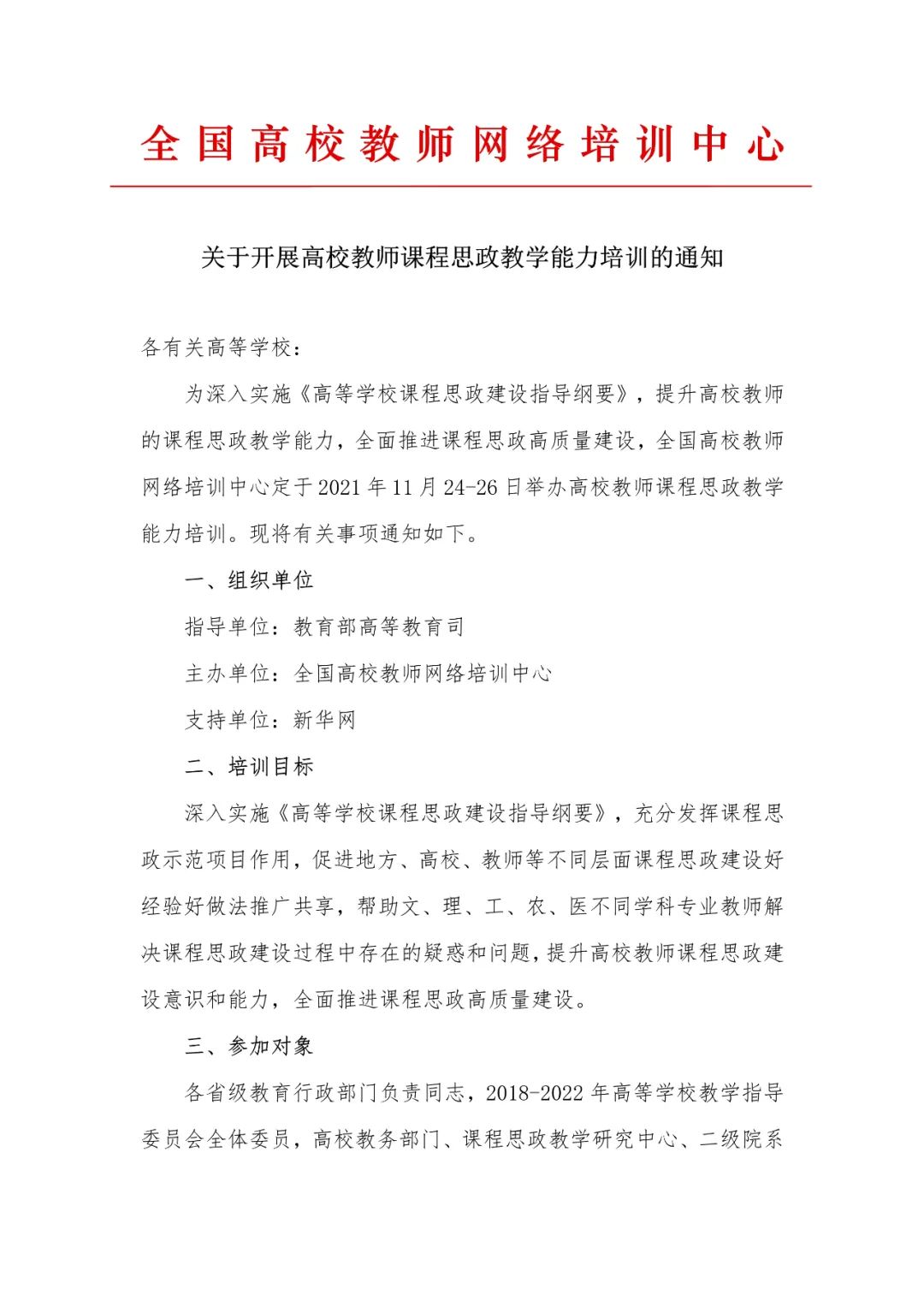 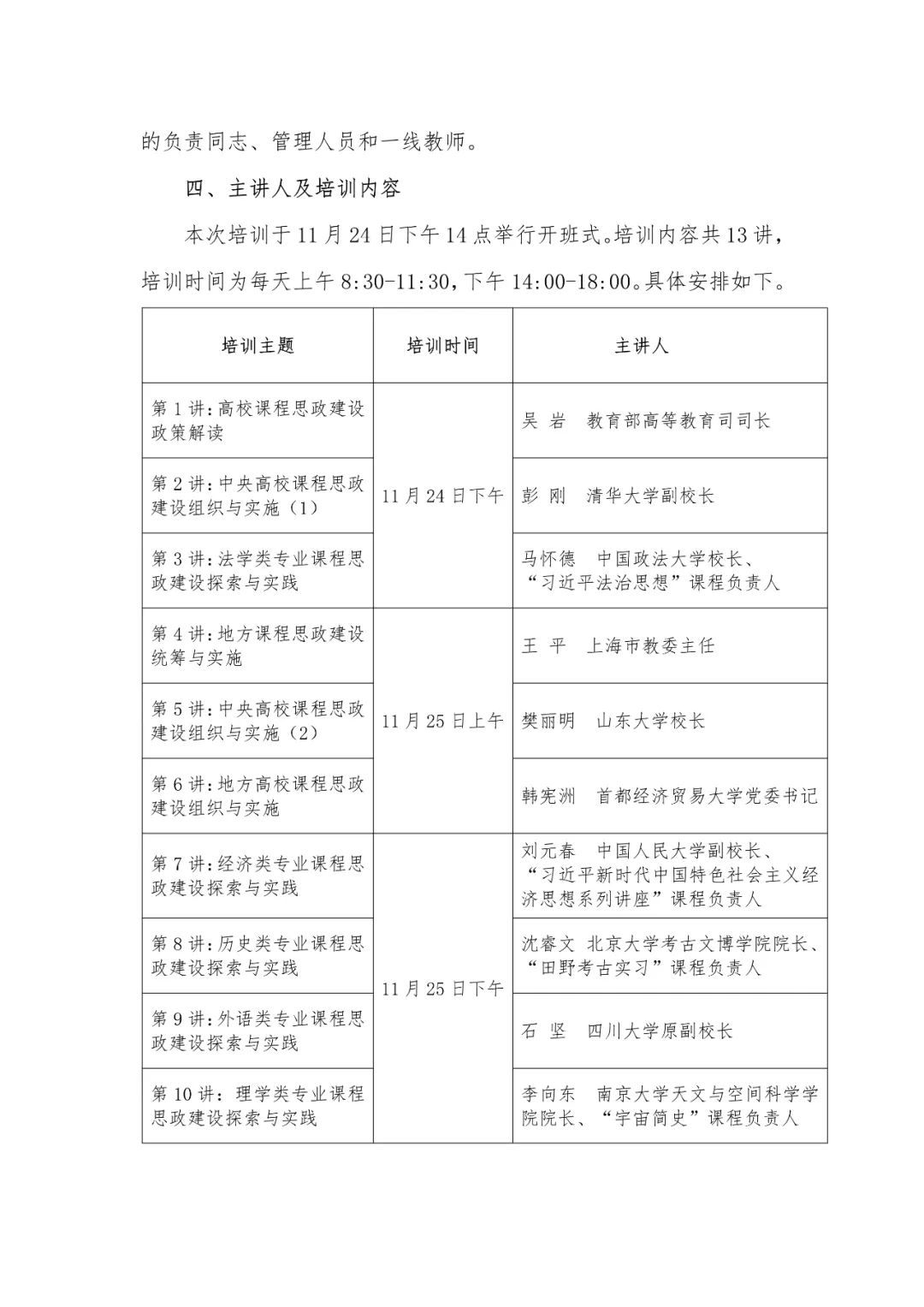 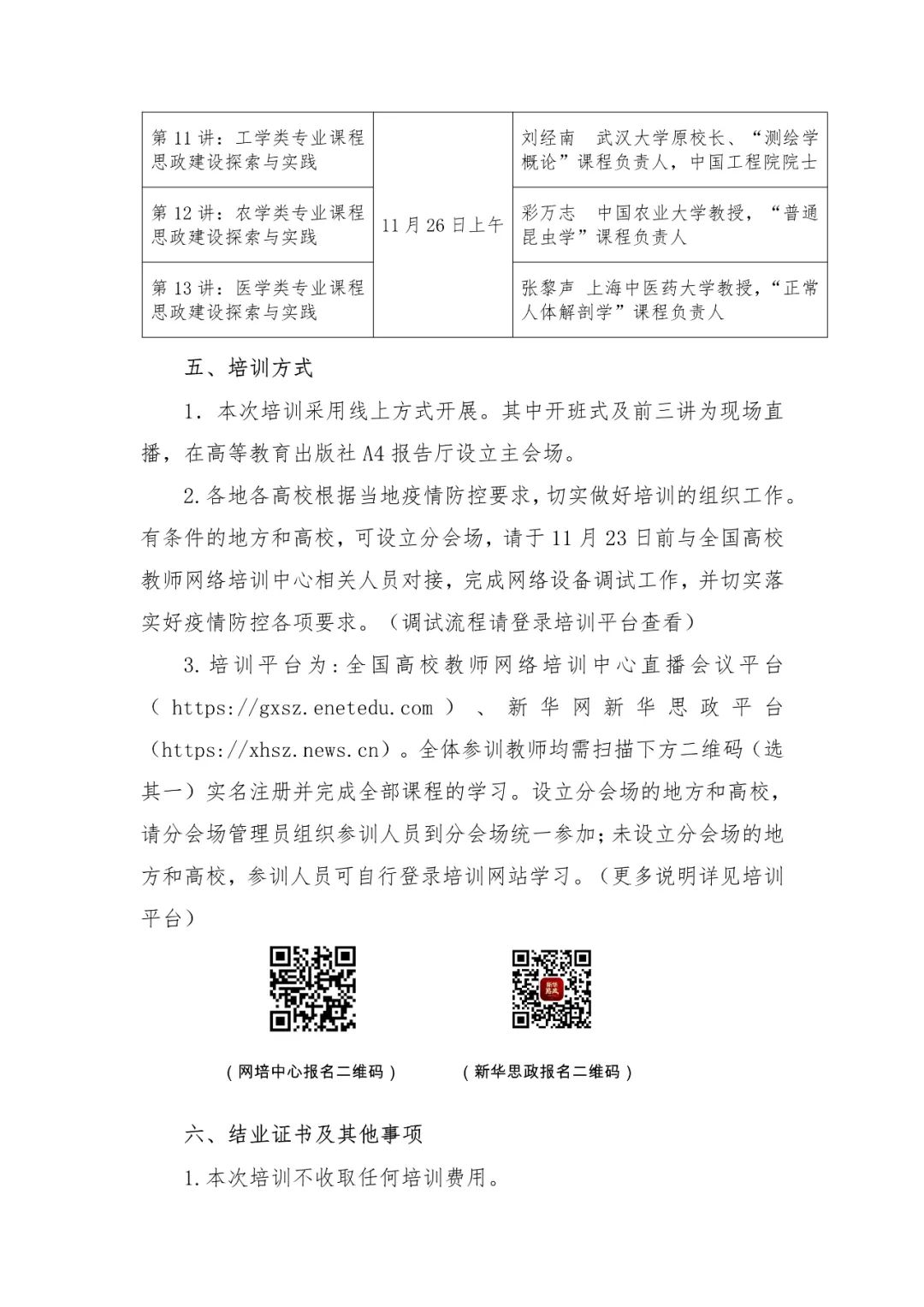 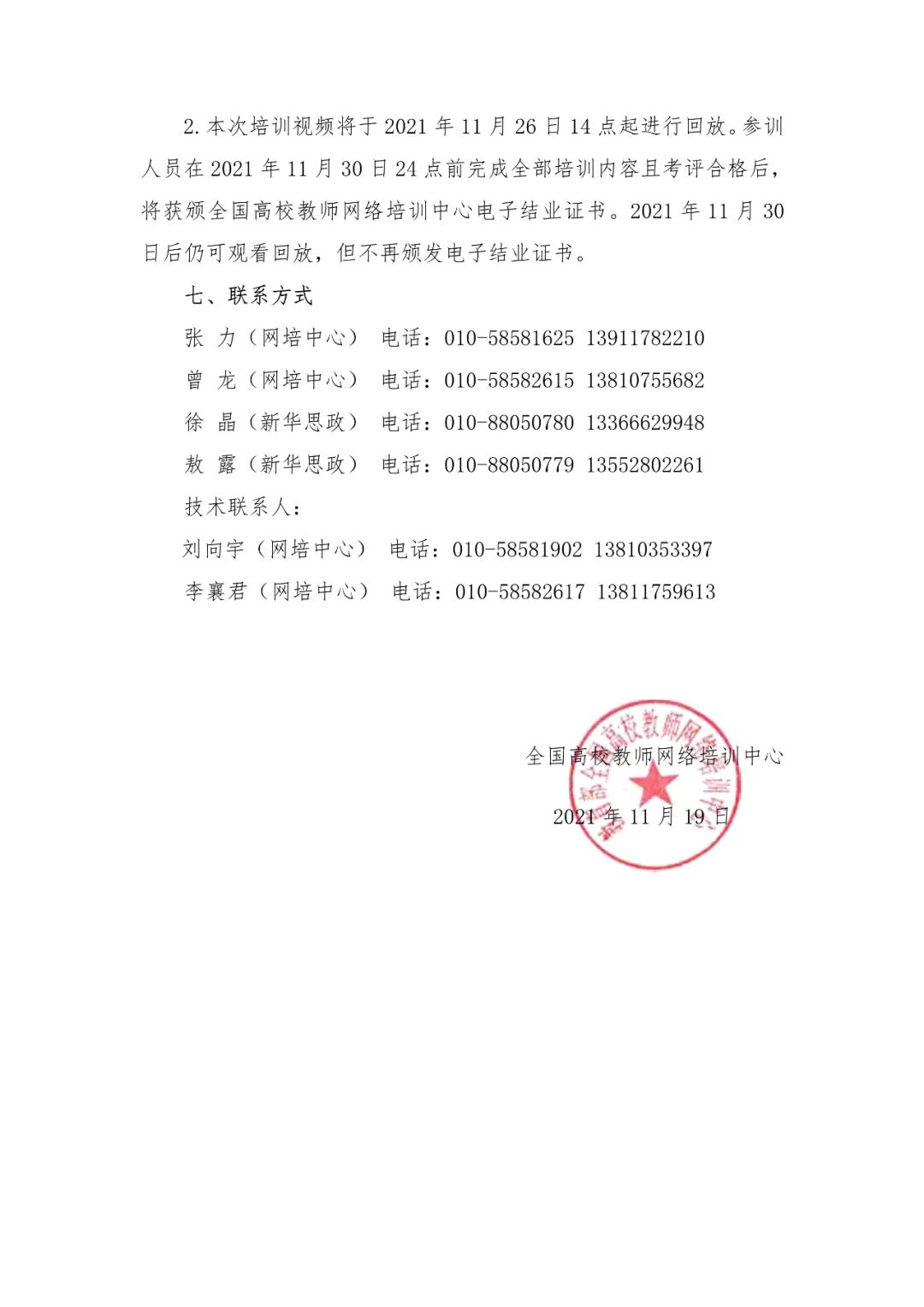 